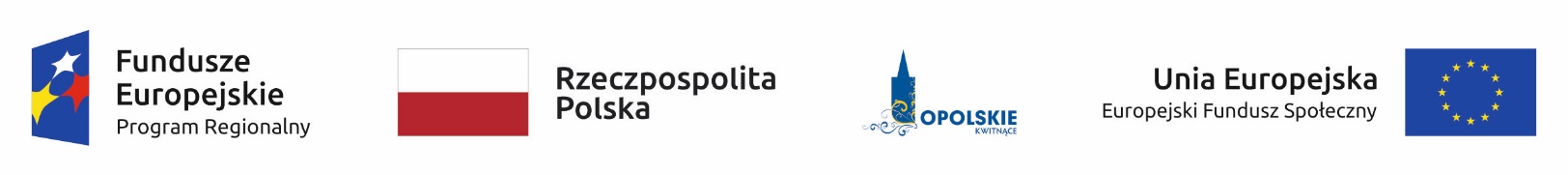 Lista projektów złożonych w ramach konkursu do poddziałania 9.1.2 Wsparcie kształcenia ogólnego w Aglomeracji Opolskiej w ramach Regionalnego Programu Operacyjnego Województwa Opolskiego na lata 2014-2020 – II nabórNumer wnioskuTytuł projektuNazwa wnioskodawcyRPOP.09.01.02-16-0001/18Rozwijamy Kompetencje, Programujemy Przyszłość.Future Agnieszka GorzyńskaRPOP.09.01.02-16-0002/18Podnosimy jakość edukacji w Gminie Murów.GMINA MURÓWRPOP.09.01.02-16-0003/18Laboratorium inspiracji – FabLaby edukacyjne – zintegrowany program wielokierunkowej stymulacji uczniów w specjalistycznych pracowniach przedmiotowych ukierunkowany na kształtowanie kompetencji kluczowych i umiejętności uniwersalnych oraz rozwijanie zainteresowań poprzez działania oparte na metodach aktywizujących z wykorzystaniem TIK.Niepubliczna Szkoła Podstawowa NASZA SZKOŁA Małgorzata JendrysikRPOP.09.01.02-16-0004/18"Tłumaczymy żywioły" – projekt edukacyjny dla uczniów szkół podstawowych Aglomeracji Opolskiej.MIASTO OPOLERPOP.09.01.02-16-0005/18Nowoczesne nauczanie naturalny wzrost kompetencji - II edycjaPowiat Krapkowicki